Открытое первенство Нытвенского муниципального района по спортивному туризму на пешеходных дистанциях в закрытых помещениях  	21 апреля 2019 года в спортивном зале МБОУ СОШ г. Нытва  прошло Открытое первенство  Нытвенского муниципального района по спортивному туризму на пешеходных дистанциях в закрытых помещениях. Соревнования проходили в дисциплине дистанция-пешеходная-связка.В соревнованиях приняли участие 58 участников из: г. Пермь, г. Нытва, Оханского района, с. Сергино, с. Григорьевское,  д. Луговая.  Соревнования проходили по трём возрастным группам: старший возраст 2001 – 2004 г.р. соревновались на дистанции 3 классасредний возраст 2005 – 2007 г.р. соревновались на дистанции 2 классамладший возраст 2008 – 2010 г.р. соревновались на дистанции 1 класса Виктория Безматерных и Кристина Мальцева (с. Григорьевское) заняли первое место, среди старших девушек. Макар Долгих и Никита Иньков (с. Григорьевское) стали первыми,  Виталий Пепеляев и Роман Пепеляев (с. Сергино) заняли второе место,  Павел Путин и Артём Гуляев (с. Григорьевское) стали третьими среди старших юношей. Виктория Санникова и Валерия Санникова (с. Сергино) стали первыми, Мария Якимова и Анна Вештемова (д. Луговая) заняли второе место, Ксения Старикова и Татьяна Боброва (г. Нытва) заняли третье место среди девочек среднего возраста.  Александр Власов и Александра Лузянина заняли первое место, Игорь Шилов и Мансур Халилов стали вторыми, Артём Батулин и Артём Кочергин (д. Луговая)  стали третьими среди средних мальчиков. Илья Вожаков и Андрей Денисов (г. Нытва) заняли первое место, Александр Лыков и Кира Санникова (с. Сергино) заняли второе место, Макар Суднев и Кирилл Гладышев стали третьими, среди младших мальчиков. Васильева Дарья и Валентина Чеклицова (д. Луговая) заняли первое место, Александра Лоскутова и Анастасия Васенкова (г. Пермь) заняли второе место, Екатерина Борусевич и Наталья Антропова (г. Пермь) стали третьими среди младших девочек. 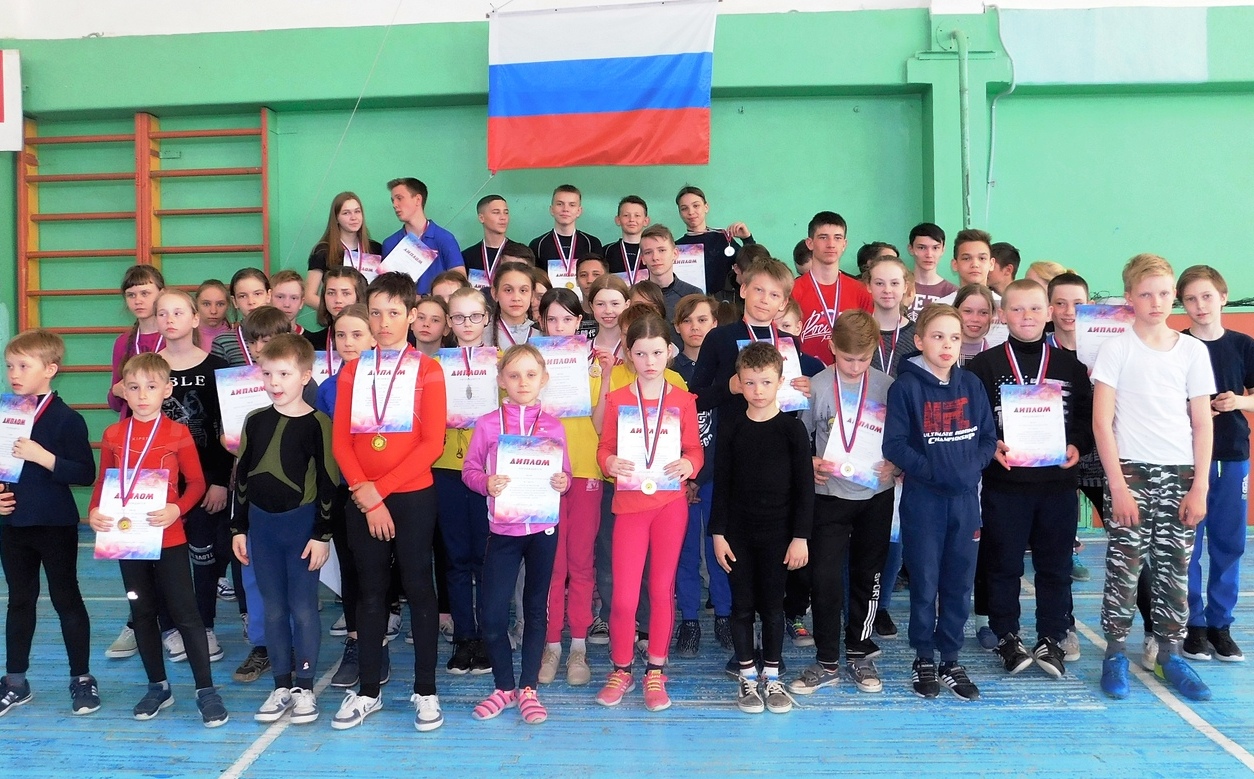 